ECRITURE MS : les animaux polairesConsigne : en t’aidant de la feuille ci-dessous, écris les noms des animaux polaires en capitales d’imprimerie. Tu peux seulement les recopier sur une feuille ou ton cahier.------------------------------------------------------------------------------------------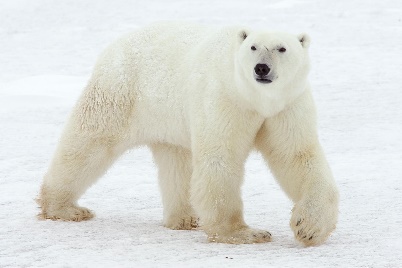 --------------------------------------------------------------------------------------------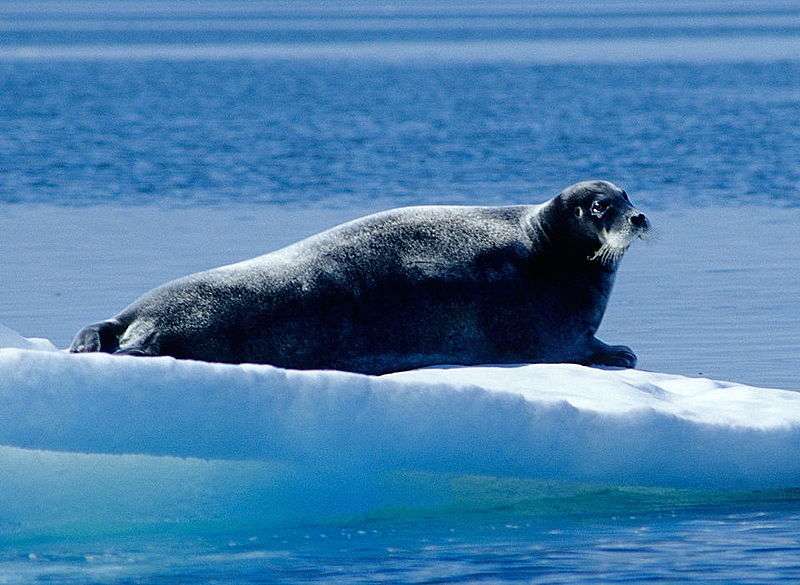 ------------------------------------------------------------------------------------------------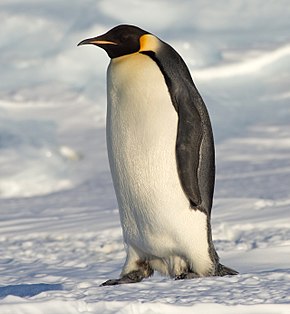 -------------------------------------------------------------------------------------------------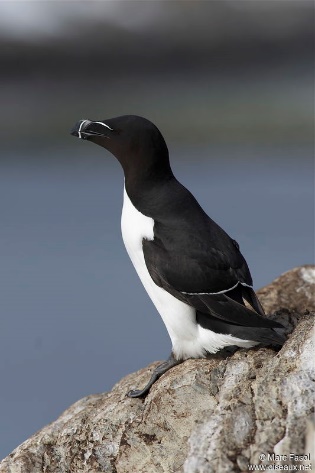 ECRITURE MS : les animaux polaires                OURS POLAIRE         PHOQUE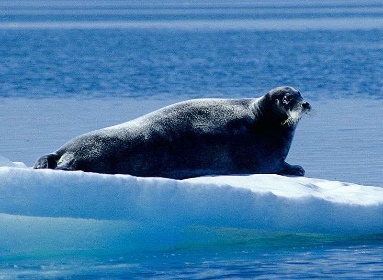       MANCHOT              PINGOUIN